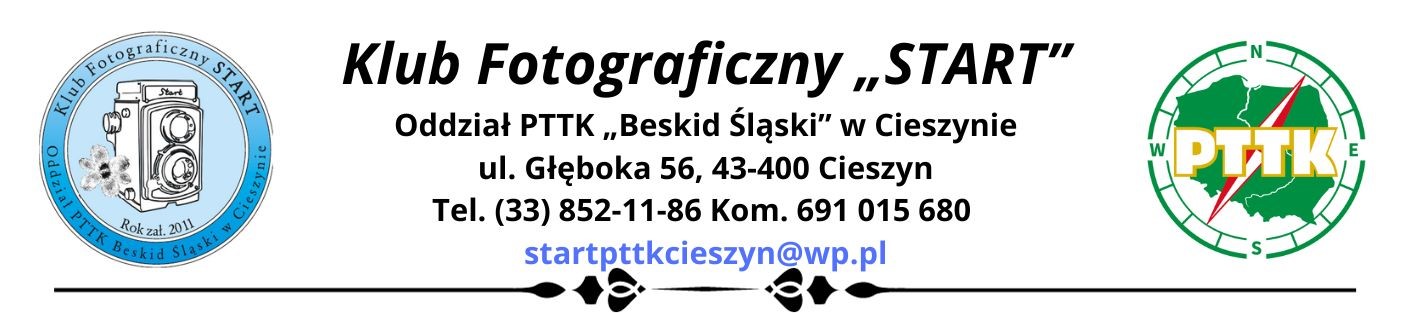 KARTA ZGODY RODZICA/ÓW LUB PRAWNEGO OPIEKUNA/ÓWW KONKURSIE FOTOGRAFICZNYM„Ziemia Cieszyńska w oczach uczniów – Moje zdjęcie w przewodniku” IV edycjaWyrażam zgodę na udział syna/córki/podopiecznego…..................................................................................        (Proszę wpisać imię nazwisko dziecka oraz datę urodzenia)w Konkursie Fotograficznym„Ziemia Cieszyńska w oczach uczniów – Moje zdjęcie w przewodniku” IV edycja                                                            …..........................................................................                                                         (Czytelne imię i nazwisko rodzica/rodziców lub opiekuna prawnego)…........................                               ............................................................................           (Data)                                                                         (Podpis rodzica/rodziców lub opiekuna prawnego)Zgodnie z art. 13 ogólnego rozporządzenia Parlamentu Europejskiego i Rady (UE) o ochronie danych osobowych z dnia 27 kwietnia 2016 r. (Dz. Urz. UE L 119 z 4.05.2016) informuję, że:Administratorem Pani /Pana danych osobowych jest Oddział PTTK „Beskid Śląski” w Cieszynie, ul. Głęboka 56, 43-400 Cieszyn.Dane osobowe będą przetwarzane w zakresie wymaganym dla przeprowadzenia i rozliczenia w Konkursie Fotograficznym„Ziemia Cieszyńska w oczach uczniów – Moje zdjęcie w przewodniku” IV edycjaNiezwłocznie po zakończeniu rozliczenia imprezy  dane osobowe zostaną usunięte z naszych zasobów.Uwagi organizatorów